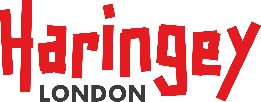 UNSUNG WOMEN'S AWARDS NOMINATION FORM 2021Haringey Council wants to recognise the achievements of women who live in the borough and work on a voluntary basis, we wish to acknowledge the vital role they play in the community. If you would like to nominate someone for this award who has not received one before, please complete the form below. A maximum of 2 nominations each. All women nominated will be informed by post or email and will be invited to a special virtual awards ceremony on Saturday March 6 2021.Your name: ………………………………………………………………………………………………Your address: …………………………………………………………………………………………….Your telephone number: ……………………………………………………………………………….Name of woman nominated: …………………………………………………………………..Age: …………………………………………………………………………………………………………Her address: ……………………………………………………………………………………………….Her telephone number: ………………………………………………………………………………Reasons for nomination: describe how this woman has helped others in an unpaid (voluntary) capacity and your reasons for her nomination. Please note that to be eligible for nomination, she must have helped more than one person. No more than 150-200 words PLEASE………………………………………………………………………………………………………………......……………………………………………………………………………….....................................................………………………………………………………………………………………………………………..................................................………………………………………………………………………….....................................................……………………………………………………………………………….................................................................................................................................................................................................................................................................................................................................................................................................................................................................................................................................................................................................................................How did you hear about the award? ……………………………………………………………….Please send your completed form to:Councillor Sheila Peacock, River Park House, 225 High Road, Wood Green, N22 8HQ.The deadline for nominations is Friday 19 February 2021